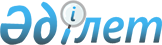 Об утверждении правил отмены занятий в организациях среднего образования, а также организациях образования, реализующих образовательные программы технического и профессионального образования, при неблагоприятных погодных метеоусловияхПриказ Министра образования и науки Республики Казахстан от 18 января 2016 года № 42. Зарегистрирован в Министерстве юстиции Республики Казахстан 15 февраля 2016 года № 13076      В соответствии с подпунктом 14-2) статьи 5 Закона Республики Казахстан от 27 июля 2007 года «Об образовании» ПРИКАЗЫВАЮ:
      1. Утвердить прилагаемые правила отмены занятий в организациях среднего образования, а также организациях образования, реализующих образовательные программы технического и профессионального образования, при неблагоприятных погодных метеоусловиях.
      2. Департаменту дошкольного и среднего образования, информационных технологий (Жонтаева Ж. А.) в установленном законодательством порядке обеспечить:
      1) государственную регистрацию настоящего приказа в Министерстве юстиции Республики Казахстан;
      2) в течении десяти календарных дней после государственной регистрации настоящего приказа в Министерстве юстиции Республики Казахстан направление его копии на официальное опубликование в периодических печатных изданиях и Информационно-правовой системе «Әділет», а также в Республиканское государственное предприятие на праве хозяйственного ведения «Республиканский центр правовой информации Министерства юстиции Республики Казахстан» для размещения в Эталонном контрольном банке нормативных правовых актов Республики Казахстан;
      3) размещение настоящего приказа на официальном интернет-ресурсе Министерства образования и науки Республики Казахстан;
      4) в течении десяти рабочих дней после государственной регистрации настоящего приказа в Министерстве юстиции Республики Казахстан представление в Юридический департамент Министерства образования и науки Республики Казахстан сведений об исполнении мероприятий, предусмотренных подпунктами 1), 2) и 3) настоящего пункта.
      3. Контроль за исполнением настоящего приказа возложить на курирующего вице-министра образования и науки Республики Казахстан Имангалиева Е.Н.
      4. Настоящий приказ вводится в действие по истечении десяти календарных дней после дня его первого официального опубликования.      Министр образования и науки
      Республики Казахстан                       А. Саринжипов  Утверждены           
приказом Министра образования
 и науки Республики Казахстан 
 от 18 января 2016 года № 42    Правила отмены занятий в организациях среднего образования,
а также организациях образования, реализующих образовательные
программы технического и профессионального образования,
при неблагоприятных погодных метеоусловиях   1. Общие положения       1. Правила отмены занятий в организациях среднего образования, а также организациях образования, реализующих образовательные программы технического и профессионального образования, при неблагоприятных погодных метеоусловиях (далее – Правила) разработаны в соответствии с подпунктом 14-2) статьи 5 Закона Республики Казахстан от 27 июля 2007 года «Об образовании». 
      2. Настоящие Правила направлены на охрану жизни и здоровья обучающихся, а также на регулирование деятельности организаций среднего образования, организаций образования, реализующих образовательные программы технического и профессионального образования (далее - Организации образования) при отмене занятий во время неблагоприятных погодных метеоусловиях.
      3. Областные, городов Астана и Алматы управления образования, районные (городские) отделы образования ежегодно утверждают:
      1) рекомендуемые показатели неблагоприятных погодных метеоусловий, при которых отменяются занятия в организациях образования, в соответствии с географическими, климатическими условиями региона, а также с учетом возрастных особенностей, обучающихся по согласованию с территориальными заинтересованными государственными органами;
       2) систему своевременного оповещения родителей и обучающихся об отмене занятий в связи с неблагоприятными погодными метеоусловиями, с учетом местных особенностей, указанием ответственных лиц, форм и методов своевременного оповещения родителей и обучающихся. 
      Информация об объявлении отмены занятий при неблагоприятных погодных метеоусловиях предоставляется для населения государственными органами управления образованием:
       1) в виде бегущей строки на телевидении; 
       2) через трансляцию на радио; 
      3) на сайтах акиматов, управлений и отделов образования;
       4) по телефону 169 (платная справочная). 
       Оповещение об отмене занятий производится: 
      с 6.45 до 8.00 часов – для первой смены, с 11.15 до 13.00 часов - для второй и третьей смены.
       4. Государственными органами управления образованием на ежедневной основе проводится мониторинг отмены занятий в подведомственных организациях образования при неблагоприятных погодных метеоусловиях. 
      5. Отмена занятий в организациях образования проводится на основании утвержденных рекомендуемых показателей неблагоприятных погодных метеоусловий для объявления отмены занятий и оформляется приказом руководителя организации образования, либо лицом, его заменяющим и доводится до сведения соответствующего государственного органа управления образованием с 6.00 до 7.00 часов для первой смены, с 10.30 до 12 часов для второй и третьей смен.
      В приказе об отмене учебных занятий указываются:
       1) классы, группы, в которых отменены занятия; 
       2) режим работы организации образования; 
       3) ответственные лица из числа администрации организации образования, осуществляющие контроль за ознакомлением всех участников учебно-воспитательного процесса с данным приказом; 
      4) ответственные лица из числа педагогов, осуществляющие прием и безопасную отправку обучающихся домой.
       Приказ об отмене занятий подлежит размещению на официальном сайте и на информационных стендах организации образования сразу после его утверждения. 
      В интернатных организациях образования отмена занятий при неблагоприятных погодных метеоусловиях проводится с учетом условий для проживания обучающихся.   2. Организация образовательного процесса в дни отмены занятий      6. В дни отмены занятий деятельность организации образования осуществляется в соответствии с утвержденным режимом работы, деятельность педагогических работников – в соответствии с установленной учебной нагрузкой, расписанием учебных занятий, иных работников – режимом рабочего времени, графиком сменности.
      7. В случае, если занятия отменяются более 5 дней подряд при неблагоприятных погодных метеоусловиях, то необходимо внести коррективы в годовой календарно-тематический план организации образования по согласованию с учредителем, с учетом интеграции содержания учебных предметов, резервных часов и часов, отведенных на повторение.
       8. Недопустимо компенсировать пропущенное учебное время за счет каникул или увеличения предельно допустимой учебной нагрузки. 
      9. Для обучающихся, пришедших на занятия в дни отмены занятий, все виды занятий (учебные, дополнительные, кружковые, работа групп продленного дня), обеспечение горячим питанием проводятся в полном объеме в соответствии с расписанием занятий, утвержденным первым руководителем и согласованный с учредителем.
       10. Согласно расписанию занятий, во всех видах журналов ставится дата, а в графе «Тема урока» делается запись «актированный день». 
      11. Отметка обучающемуся за работу, выполненную в дни отмены занятий, выставляется в графу журнала в последующие дни учебных занятий в соответствии с откорректированным календарно-тематическим планом.
      12. С целью прохождения образовательных программ в полном объеме обучающимися, в том числе, не пришедшими на учебные занятия в дни отмены занятий, педагоги применяют разнообразные формы самостоятельной работы, в том числе дистанционные формы обучения. Информация о применяемых формах работы, видах самостоятельной работы доводятся педагогами, классными руководителями до сведения обучающихся, их родителей (законных представителей).   3. Функции педагогических работников школы в дни отмены занятий      13. Классный руководитель, куратор:
      1) доводит до сведения обучающихся и родителей (законных представителей) информацию по отмене занятий;
      2) ведет строгий учет обучающихся, пришедших на занятия в дни отмены занятий, доводит информацию о количестве обучающихся до руководителя организации образования, осуществляет контроль за недопустимостью отправки обучающихся домой педагогическими и иными работниками организации образования в дни отмены занятий;
      3) обеспечивает организованный уход обучающихся домой после окончания занятий в сопровождении родителей (законных представителей);
      4) размещает в дневниках учащихся, на сайте информацию о графике определения погодных условий для установления дней отмены занятий, о времени объявления дней отмены занятий и номерах телефонов средств массовой информации, транслирующих объявления;
      5) информирует родителей (законных представителей) об итогах учебной деятельности их детей в дни отмены занятий, в том числе в условиях применения дистанционных форм обучения и самостоятельной работы обучающихся.
      14. Деятельность педагогов:
      1) продолжительность рабочего времени педагогов в дни отмены занятий определяется учебной нагрузкой;
      2) педагоги своевременно осуществляют корректировку календарно-тематических планов в соответствии с учебной программой;
      3) в случае отсутствия обучающихся на занятиях педагог согласует с заместителем директора по учебной работе виды производимых работ.   4. Деятельность обучающихся в дни отмены занятий       15. В случае отсутствия на учебных занятиях в дни отмены занятий, обучающийся самостоятельно выполняет задания, в том числе, в дистанционном режиме, которые установлены организацией образования.
      16. Предоставляет выполненные в дни отмены занятий задания в соответствии с требованиями педагогов.   5. Деятельность родителей (законных представителей) обучающихся
 в дни отмены занятий       17. Родители (законные представители) обучающихся:
      1) самостоятельно принимают решение о непосещении их ребенка организации образования в дни отмены занятий;
      2) ознакамливаются с графиком работы организации образования в дни отмены занятий.
      18. Родители (законные представители) обучающихся:
      1) осуществляют контроль выполнения их ребенком домашних заданий в дни отмены занятий;
      2) в случае принятия решения о посещении их ребенком организации образования в дни отмены занятий, обеспечивают его безопасность по дороге в организацию образования и обратно.© 2012. РГП на ПХВ «Институт законодательства и правовой информации Республики Казахстан» Министерства юстиции Республики Казахстан